Name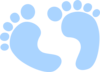 Street AddressCity State Zip CodeNameStreet AddressCity State Zip CodeNameStreet AddressCity State Zip CodeNameStreet AddressCity State Zip CodeNameStreet AddressCity State Zip CodeNameStreet AddressCity State Zip CodeNameStreet AddressCity State Zip CodeNameStreet AddressCity State Zip CodeNameStreet AddressCity State Zip CodeNameStreet AddressCity State Zip CodeNameStreet AddressCity State Zip CodeNameStreet AddressCity State Zip CodeNameStreet AddressCity State Zip CodeNameStreet AddressCity State Zip CodeNameStreet AddressCity State Zip CodeNameStreet AddressCity State Zip CodeNameStreet AddressCity State Zip CodeNameStreet AddressCity State Zip CodeNameStreet AddressCity State Zip CodeNameStreet AddressCity State Zip CodeNameStreet AddressCity State Zip CodeNameStreet AddressCity State Zip CodeNameStreet AddressCity State Zip CodeNameStreet AddressCity State Zip CodeNameStreet AddressCity State Zip CodeNameStreet AddressCity State Zip CodeNameStreet AddressCity State Zip CodeNameStreet AddressCity State Zip CodeNameStreet AddressCity State Zip CodeNameStreet AddressCity State Zip Code